RZĄDOWY PROGRAM ODBUDOWY ZABYTKÓW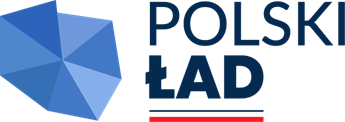 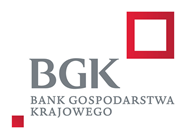 Załącznik nr 1 do zapytania ofertowego                                                                                                Miejscowość, data…………………………                                                                            Adresat:                                                                             Parafia Rzymskokatolicka pw. Św. Franciszka z Asyżu                                                                             ul. Ks. S. Wyszyńskiego 2                                                                            66-500 Strzelce Krajeńskie  FORMULARZ OFERTYDANE OFERENTA: Nazwa/ imię i nazwisko Oferenta ........................................................................................................... ………………………………………………………………………………………………………………………………………………………….. Adres Oferenta…………………………………………………………………………………………………………… ………………………………………………………………………………………………………..…………… Numer telefonu......................................................................... Adres e-mail .............................................................................. REGON:..........................................................NIP.................................................................................. PESEL:.......................................................................................... (dotyczy osób fizycznych). NUMER WPISU DO KRS :............................................................. (dotyczy podmiotów podlegających wpisowi do Krajowego Rejestru Sadowego). Osoba do kontaktu ………………………………………………………………….. Tel.: …………………………………………………………………………………………. Adres e-mail: ……………………………………………………………………………  W odpowiedzi na zapytanie ofertowe z dnia 05.02.2024 r. składam niniejszą ofertę na                      „Remont elewacji wieży kościoła pod wezwaniem Matki Bożej Różańcowej w Strzelcach Krajeńskich” Inwestycja  uzyskała dotację Gminy Strzelce Krajeńskie dofinansowaną ze środków Rządowego Funduszu Polski Ład w ramach Rządowego Programu Odbudowy Zabytków NR RPOZ/2022/9120/PolskiLad.Oferujemy wykonanie przedmiotu zamówienia za cenę w wysokości:netto: ____________ zł słownie: _________________________________________złpodatek VAT ______% tj.____________ złbrutto: ___________ zł  słownie: ________________________________________ złW cenie zawarto wszystkie koszty związane z pełnym i prawidłowym wykonaniem przedmiotu zamówienia. Kryterium – Okres gwarancji 1. Oświadczamy, że zapoznaliśmy się z treścią zapytania ofertowego, nie wnosimy do niego zastrzeżeń oraz zdobyliśmy konieczne informacje potrzebne do właściwego przygotowania oferty, wykonania zamówienia i uznajemy się za związanych określonymi w nim zasadami postępowania. 2. Oświadczamy, że podana cena stanowi cenę ryczałtową i obejmuje wszystkie koszty niezbędne do należytego wykonania niniejszego zamówienia. 3. Gwarantujemy wykonanie niniejszego zamówienia zgodnie z treścią zawartą w zapytaniu ofertowym. 4. Gwarantujemy wykonanie zamówienia w terminie wskazanym w treści zapytania ofertowego tj. do           31 października 2025 r. 5. Oświadczamy, że spełniamy warunki udziału w postępowaniu zawarte w zapytaniu ofertowym. 6. Oświadczamy, że: a. Posiadamy uprawnienia do wykonywania określonej działalności lub czynności, jeżeli przepisy prawa nakładają obowiązek ich posiadania. b. Posiadamy wiedzę i doświadczenie w zakresie wykonania niniejszego zamówienia. Oświadczamy, że w okresie ostatnich 5 lat przed upływem terminu składania ofert, a jeżeli okres prowadzenia działalności jest krótszy – w tym okresie – wykonaliśmy należycie, zgodnie z przepisami prawa i prawidłowo ukończyliśmy co najmniej renowację 5 zegarów wieżowych . Wykaz wykonanych robót, zawierający nazwę zadania, adres inwestycji, nazwę i adres Zamawiającego, termin realizacji robót oraz wartość robót brutto w PLN stanowi załącznik do złożonej oferty.  c. Dysponujemy odpowiednim potencjałem technicznym oraz osobami zdolnymi do wykonania zamówienia, w tym osobą posiadającą 20-letnie doświadczenie przy renowacji zegarów wieżowych. d. Znajdujemy się w sytuacji ekonomicznej i finansowej zapewniającej wykonanie zamówienia we wskazanych terminach. 6. Oświadczamy, że wypełniliśmy obowiązki informacyjne przewidziane w art. 13 lub art. 14 RODO1) wobec osób fizycznych, od których dane osobowe bezpośrednio lub pośrednio pozyskaliśmy w celu ubiegania się o udzielenie zamówienia publicznego w niniejszym postępowaniu.* 7. Oświadczamy, że nie jesteśmy powiązani osobowo lub kapitałowo z Zamawiającym. Przez powiązania osobowe lub kapitałowe rozumie się wzajemne powiązania między Zamawiającym lub osobami upoważnionymi do zaciągania zobowiązań w imieniu Zamawiającego lub osobami wykonującymi w imieniu Zamawiającego czynności związane z przygotowaniem i przeprowadzeniem procedury wyboru Wykonawcy a Wykonawcą, polegające w szczególności na:a) uczestniczeniu w spółce jako wspólnik spółki cywilnej lub spółki osobowej, b) posiadaniu co najmniej 10 % udziałów lub akcji, c) pełnieniu funkcji członka organu nadzorczego lub zarządzającego, prokurenta, pełnomocnika, d) pozostawaniu w związku małżeńskim, w stosunku pokrewieństwa lub powinowactwa w linii prostej, pokrewieństwa drugiego stopnia lub powinowactwa drugiego stopnia w linii bocznej lub w stosunku przysposobienia, opieki lub kurateli. 8. Termin związania ofertą: 30 dni kalendarzowych. 9. W przypadku wybrania naszej oferty deklarujemy podpisanie umowy zgodnej z wzorem załączonym do zapytania ofertowego oraz z wymaganiami przedstawionymi w zapytaniu ofertowym. 10. Zobowiązujemy się do zawarcia umowy w miejscu i terminie wyznaczonym przez Zamawiającego, jeżeli zostanie wybrana nasza oferta. Prawdziwość powyższych danych potwierdzam własnoręcznym podpisem świadom odpowiedzialności karnej z art. 297 Kodeksu karnego. …………..……………………………………………………… Data i Podpis (ew. również pieczęć) Oferenta Wyrażam zgodę na przetwarzanie moich danych osobowych zawartych w ofercie dla potrzeb niezbędnych do realizacji postępowania o udzielenie zamówienia zgodnie z ustawą z dnia 10 maja 2018 r. o ochronie danych osobowych (t.j. Dz. U. z 2019 r. poz. 1781). ………….………………………………………………………… Data i Podpis (ew. również pieczęć) Oferenta Załączniki:1. ……………………………………..2. …………………………………….3. ……………………………………4. ……………………………………..1) rozporządzenie Parlamentu Europejskiego i Rady (UE) 2016/679 z dnia 27 kwietnia 2016 r. w sprawie ochrony osób fizycznych w związku z przetwarzaniem danych osobowych i w sprawie swobodnego przepływu takich danych oraz uchylenia dyrektywy 95/46/WE (ogólne rozporządzenie o ochronie danych) (Dz. Urz. UE L 119 z 04.05.2016, str. 1) * W przypadku gdy wykonawca nie przekazuje danych osobowych innych niż bezpośrednio jego dotyczących lub zachodzi wyłączenie stosowania obowiązku informacyjnego, stosownie do art. 13 ust. 4 lub art. 14 ust. 5 RODO treści oświadczenia wykonawca nie składa (usunięcie treści oświadczenia np. przez jego wykreślenie).Okres gwarancjiDeklaruję wydłużenie minimalnego 36 okresu gwarancji, wymaganego przez Zamawiającego, do  ……………miesięcy ** (** punktowany przez Zamawiającego okres gwarancji nie może być krótszy niż 36 miesiące i nie dłuższy niż 60 miesięcy).